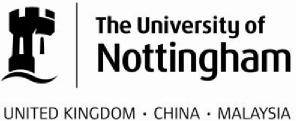 First AidFirst AidFirst AidFirst AidFirst AidFirst AidFirst AidFirst AidNameNameName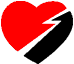 RoomRoomExt.Ext.NameRoomExt.NameRoomExt.NameRoomExt.NameRoomExt.NameRoomExt.NameRoomExt. Indicates trained Defibrillator Operator Indicates trained Defibrillator Operator Indicates trained Defibrillator Operator Indicates trained Defibrillator Operator Indicates trained Defibrillator Operator Indicates trained Defibrillator Operator Indicates trained Defibrillator Operator Indicates trained Defibrillator OperatorNearest First Aid BoxNearest First Aid BoxNearest DefibrillatorNearest DefibrillatorIN AN EMERGENCY TELEPHONE EXT. 8888 (0115 951 8888):If immediate medical attention is required telephone Trent Security for an ambulance on 8888 or 0115 951 8888.Security staff are trained in First Aid. Contact them on ext.13013 if none of above available.If the condition requires further treatment refer the casualty to Accident & Emergency at the Queens Medical Centre.IN AN EMERGENCY TELEPHONE EXT. 8888 (0115 951 8888):If immediate medical attention is required telephone Trent Security for an ambulance on 8888 or 0115 951 8888.Security staff are trained in First Aid. Contact them on ext.13013 if none of above available.If the condition requires further treatment refer the casualty to Accident & Emergency at the Queens Medical Centre.IN AN EMERGENCY TELEPHONE EXT. 8888 (0115 951 8888):If immediate medical attention is required telephone Trent Security for an ambulance on 8888 or 0115 951 8888.Security staff are trained in First Aid. Contact them on ext.13013 if none of above available.If the condition requires further treatment refer the casualty to Accident & Emergency at the Queens Medical Centre.IN AN EMERGENCY TELEPHONE EXT. 8888 (0115 951 8888):If immediate medical attention is required telephone Trent Security for an ambulance on 8888 or 0115 951 8888.Security staff are trained in First Aid. Contact them on ext.13013 if none of above available.If the condition requires further treatment refer the casualty to Accident & Emergency at the Queens Medical Centre.IN AN EMERGENCY TELEPHONE EXT. 8888 (0115 951 8888):If immediate medical attention is required telephone Trent Security for an ambulance on 8888 or 0115 951 8888.Security staff are trained in First Aid. Contact them on ext.13013 if none of above available.If the condition requires further treatment refer the casualty to Accident & Emergency at the Queens Medical Centre.IN AN EMERGENCY TELEPHONE EXT. 8888 (0115 951 8888):If immediate medical attention is required telephone Trent Security for an ambulance on 8888 or 0115 951 8888.Security staff are trained in First Aid. Contact them on ext.13013 if none of above available.If the condition requires further treatment refer the casualty to Accident & Emergency at the Queens Medical Centre.IN AN EMERGENCY TELEPHONE EXT. 8888 (0115 951 8888):If immediate medical attention is required telephone Trent Security for an ambulance on 8888 or 0115 951 8888.Security staff are trained in First Aid. Contact them on ext.13013 if none of above available.If the condition requires further treatment refer the casualty to Accident & Emergency at the Queens Medical Centre.IN AN EMERGENCY TELEPHONE EXT. 8888 (0115 951 8888):If immediate medical attention is required telephone Trent Security for an ambulance on 8888 or 0115 951 8888.Security staff are trained in First Aid. Contact them on ext.13013 if none of above available.If the condition requires further treatment refer the casualty to Accident & Emergency at the Queens Medical Centre.